優勝記念スクールキャンペーンのお知らせU-12ジュニアサッカーワールドチャレンジ2022優勝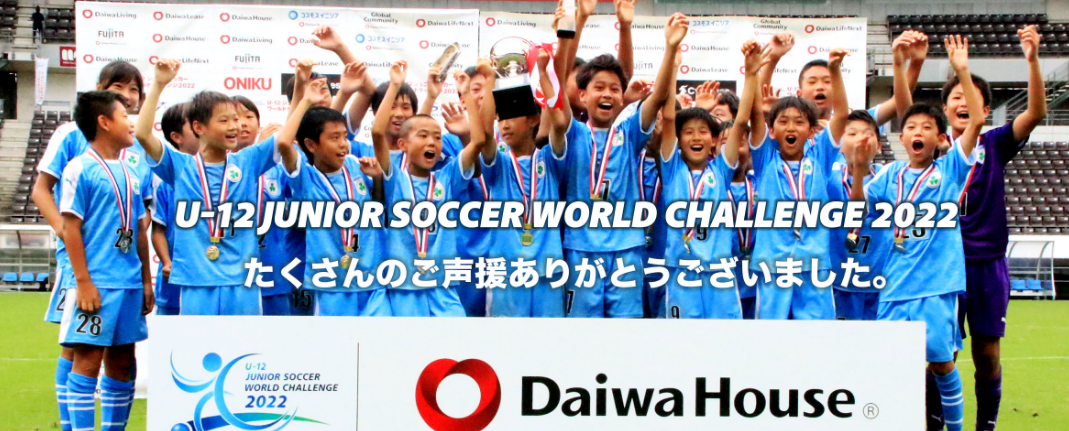 バルセロナやユベントスなどが参加した今大会で、強豪チームを撃破し頂点に立った「malva future select」（マルバ　フューチャー　セレクト）。今大会ではスクールでも特化している「1対1」を魅せることができました。マルバサッカースクールメソッドを皆様に良り深く体験し、実感頂きたくU-12ジュニアワールドチャレンジ2022（１０ｔｈ）大会優勝を記念して、下記のようなキャンペーンを行います。＜通い放題キャンペーン＞・対象者：体験入会者 / 本入会者・対象カテゴリー：全カテゴリー・期間：体験入会 / 本入会期間（1か月間のみ）※マルバカレンダーに準ずる。・実施期間：11月期・12月期（予定）・対象クラス：レギュラークラスのみ※強化クラス・特殊クラスは対象外となります。・費用：各カテゴリー月謝分（週1回/月4回分）